\Liceo Scientifico Giovanni Spano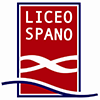 Sassari (SS), Via Monte Grappa 2i ~ Tel. 079 217517  ~ 079 294754 ssps040001@istruzione.it ~ ssps040001@pec.istruzione.it  liceospano.edu.it AUTODICHIARAZIONE AI SENSI DEGLI ARTT. 46 E 47 D.P.R. N. 445/2000Il/La sottoscritto/a ________________________________________________, nato/a il ____/____/________ a _________________________________________________________ (prov. _____) in qualità di Studente maggiorenne dell’Istituto Esercente la responsabilità genitoriale di _____________________________________________________consapevole delle conseguenze penali previste in caso di dichiarazioni mendaci a pubblico ufficiale (art. 495 C.P.) sotto la propria responsabilità (se maggiorenne) o di quella di un esercente la responsabilità genitoriale, 
DICHIARAdi essere a conoscenza delle disposizioni del DPCM 7/8/2020, art. 1, comma 6, lettera a, e di agire nel loro rispetto (*)di essere a conoscenza delle attuali misure anti-contagio e di contrasto all’epidemia COVID-19 di cui al relativo Protocollo pubblicato nel sito dell’Istituto all’indirizzo https://www.liceospano.edu.itIl/La sottoscritto/a dichiara inoltre di essere a conoscenza che i dati personali forniti nella presente dichiarazione sono necessari per la tutela della salute propria e di tutte le altre persone presenti all’interno di questa struttura; pertanto presta il proprio esplicito e libero consenso al loro trattamento per le finalità di cui alle norme in materia di contenimento e gestione dell’emergenza da COVID-19.Il proprio consenso al trattamento dei dati personali contenuti nella presente dichiarazione.Data ________________		Firma (dell’interessato o dell’esercente la responsabilità genitoriale) 
______________________________________________									ex art. 3 c. 2 D.Lgs. n. 39/93)